  marco a. castillo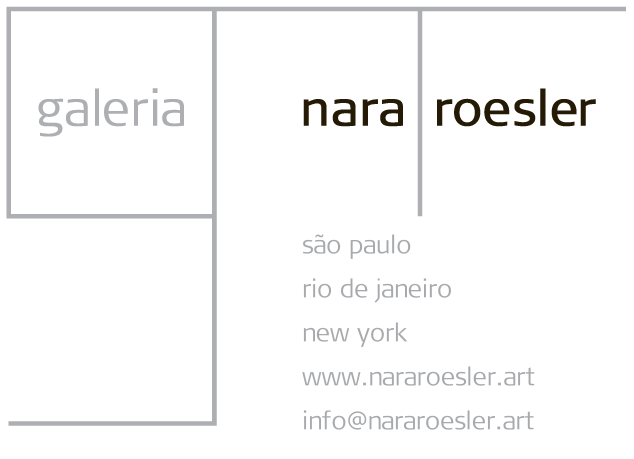 n./b. 1971, cuba
vive e trabalha em / lives and works in mérida, mexicoexposições (seleção) / exhibitions (selection)individuais em negrito / solo exhibitions in bold exposicões anteriores a 2017 foram realizadas com o coletivo artístico Los Carpinteros / exhibitions before 2017 were presented with the artistic collective Los Carpinteros 2019La casa del decorador, Colateral 13a Bienal de La Habana, Estudio de Marco A. Castillo, Havana, Cuba The Decorator’s Home, UTA Artist Space, Los Angeles, CA, USAIntersecciones, 13a Bienal de La Habana, Factoria Habana, Havana, Cuba La posibilidad infinita: pensar la nación, Colateral 13ª Bienal de La Habana, Museo Nacional de Bellas Artes (Edificio de Arte Cubano), Havana, Cuba2018Noches blancas, Arsenal Habana, Havana, CubaEl susurro del palmar, Galerie Peter Kilchmann, Zürich, SwitzerlandEl otro, el mismo, KOW, Berlin, GermanyNew Nord Zürich, Public Art Project, Schwamendingen, Oerlikon and Seebach, Zürich, SwitzerlandDomestic Anxieties. On the Horizon: Contemporary Cuban Art from the Jorge M. Pérez Collection, Perez Art Museum, Miami, FL, USA  Latin American Work on Paper, The Mayor Gallery, London, UKEdifice, Complex, Visionary, Structure, Sean Kelly Gallery, New York, NY, USA2017Hacia una lectura expandida, Galeria NC-Arte, Bogota, ColombiaLa cosa está candela, Museo de Arte Miguel Urrutia, Bogota, Colombia Los Carpinteros, Solo Gallery, Paris, FranceClavos, Tuileries Garden, Paris, FranceLos Carpinteros, Carpintarias de São Lázaro, Lisbon, PortugalEveryday Poetics, Seattle Art Museum, Seattle, WA, USA  Adiós Utopia: Dreams and Deceptions in Cuban Art Since 1950, Walker Art Center, Minneapolis, MN, USA
The Art of Exchange: Contemporary Cuban Art, Reinberger Gallery, Cleveland Institute of Art, Cleveland, OH, USAJuntos Aparte, Bienal Sur - Bienal Internacional de Arte Contemporáneo de América del Sur, Cúcuta, ColombiaFruit of Sleep, 13th Sharjah Biennial, Fruit of Sleep, Sursock Museum, Beirut, LebanonArt x Cuba – Contemporary Perspectives since 1989, Ludwig Forum für Internationale Kunst, Aachen, GermanyEl fin del gran relato, Galería Taller Gorría, Havana, CubaAtopía. Migración, Legado y Ausencia de Lugar. Obras de la Colección Thyssen-Bornemisza Art Contemporary, Museo de Arte Contemporáneo de Lima, Lima, PeruAs If Sand Were Stone: Latin American Contemporary Art, Art Gallery of Ontario, Toronto. CanadaCuba and The Bahamas. Contemporary Art from the Caribbean, HALLE 14, Leipzig, GermanyNo Place Like Home, The Israel Museum, Jerusalem, IsraelWild Noise, Bronx Museum of the Arts (BxMA), New York, NY, USAAlchemy: Transformations in Gold, Des Moines Art Center, Des Moines, IA, EUAA Song for Rio, Carpintaria, Rio de Janeiro, RJ, BrazilSouth-South: Let me Begin Again, Goodman Gallery, Capetown, South Africa2016Los Carpinteiros – Objeto vital, Centro Cultural Banco do Brasil (CCBB-DF), Brasília, DF, Brazil; Centro Cultural Banco do Brasil (CCBB-SP), São Paulo, SP, Brazil; Centro Cultural Banco do Brasil (CCBB-RJ), Rio de Janeiro, RJ, Brazil; Centro Cultural Banco do Brasil (CCBB-BH), Belo Horizonte, MG, Brazil; Museu Oscar Niemeyer, Curitiba, Brasil.Conga Irreversible, Galeria Macchina, Santiago de Chile, ChileVideo Project Space: Los Carpinteros, Grand Central Art Center, Santa Ana, CA, USALos Carpinteros, Museo Universitario Arte Contemporáneo, Mexico City, MexicoArtist’s Space Los Carpinteros, Museum Folkwang, Essen, Germany Inmobiliario, Galería Habana, Havana, CubaComplicated Beauty: Contemporary Cuban Art, Tampa Museum of Art, Tampa, FL, USA Chaotica, Galerie Ernst Holger, Viena, AustriaCuba: Tatuar la historia, Padiglione D’Arte Contemporanea, Milan, Italy; ZAC Zisa Arti Contemporanee, Palermo, Italy  El tormento y el éxtasis, Es Baluard Museu d’Art Modern i Contemporani de Palma, Palma de Mallorca, Spain  Crossing Media: Good Space – Political, Aesthetic and Urban Spaces, Villa Merkel, Esslingen, Germany  Cuba Libre – Cuban contemporary positions since Peter Ludwig, Ludwig Museum, Koblenz, GermanyWeird and Wonderful. From the Olbricht Collection, Museum Folkwang, Essen, GermanyLa madre de todas las artes, Centro de Arte Contemporáneo Wifredo Lam, Havana, Cuba  Almost Secrets, Poldi Pezzoli Museum, Milan, ItalyAtopía. Migración, Legado y Ausencia de Lugar. Obras de la Colección  Thyssen-Bornemisza Art Contemporary, Museo de Arte Moderno de Bogotá, Bogota, ColombiaIconocracia. Imagen del poder y poder de las imágenes en la fotografía cubana contemporánea, Centro Atlántico de Arte Moderno, Las Palmas de Gran Canaria, Spain2015 El Pueblo Se Equivoca, Galpão Fortes Vilaça, São Paulo, SP, BrazilLos Carpinteros, Museo de Arte Contemporâneo de Monterrey, Nuevo León, Mexico; Museo Universitario Arte Contemporâneo, Mexico City, MexicoLos Carpinteros, Parasol Unit Foundation for Contemporary Art, London, UKSean Kelly X Chrome Hearts, Chrome Heart, Miami, FL, USAA Sense of Place: Selections from the Jorge M. Pérez Collection, Mana Wyndwood Convention Center, Miami, FL, USA Contingent Beauty: Contemporary Art from Latin America, Museum of Fine Arts, Houston, TX, USA  The Work of Wind, Scotiabank Nuit Blanche, Toronto, Canada   Another Part of the New World – Collection CA2M Centro de Arte Dos de Mayo of the Regional Government of Madrid and the ARCO Foundation Collection, Moscow Museum of Modern Art, Moscow, Russia Ficción y fantasía. Arte Cubano, Casa Daros, Rio de Janeiro, RJ, Brazil Utopias – Pretéritos da contemporaneidade, TRIO Bienal, Memorial Getúlio Vargas, Rio de Janeiro, RJ, Brazil Próximo futuro. Ciclo de filmes de curta e média metragem e diaporamas, Fundação Calouste Gulbenkian, Lisbon, Portugal  95/15. Miradas sobre la Colección del MEIAC en su XX Aniversario, Centro de Arte Tomás y Valiente, Fuenlabrada, Madrid, SpainLa Huella Múltiple, Freedman Gallery, Albright College, Reading, PA, USA Colección Daros en Proa, Fundación Proa, Buenos Aires, ArgentinaBy the Book, Sean Kelly Gallery, New York, NY, USA  Art in Transit, Luminato Festival, Toronto, Canada Drawing Now, ALBERTINA, Vienna, Austria  OCUPACIÓN // OCCUPATION, Colateral XII Bienal de La Habana, Estudio de Los Carpinteros, Havana, CubaHB3, Pabexpo, Havana, CubaCrack!, Galería Habana, Havana, CubaVI Festival Internacional de Videoarte de Camagüey, Camagüey, CubaSleepless. Beds in History and Contemporary Art, 21er Haus, Vienna, AustriaLa Tercera Orilla, Kir Royal Gallery, Universidad Politécnica de Valencia. Valencia, Spain2014 Pellejo, Prefix Institute of Contemporary Art, Toronto, CanadaBazar, Ivorypress Space, Madrid, SpainBefore Day Break, Scotiabank Nuit Blanche, Toronto, CanadaIlusões, Casa Daros, Rio de Janeiro, RJ, BrasilNew Lines: Contemporary Drawings from the National Gallery of Canada, Art Gallery of Alberta, Edmonton, CanadaTriennale of Contemporary Art, Musee d’Art du Valais, Sion, SwitzerlandAtopía. Migración, Legado y Ausencia de Lugar. Obras de la Colección Thyssen-Bornemisza Art Contemporary, Museo de Arte de Zapopan, Guadalajara, MexicoInteracción/Objeto, abstracción. Colección Femsa, Centro Cultural Plaza Fátima, San Pedro Garza García, Nuevo León, MexicoBeyond the Supersquare, The Bronx Museum of the Arts, New York, NY, USACaribbean: Crossroads of the World, Pérez Art Museum, Miami, FL, USALove, Wilhelm-Hack-Museum, Ludwigshafen, GermanyAuga Doce. Cando a auga é arte, Museo Centro Gaiás, Cidade da Cultura de Galicia, Santiago de Compostela, SpainDrive the Change, 100plus, Hohlstrasse, Zürich, SwitzerlandHabitar, Construir y Reflexionar: Videoarte Cubano 2000-2012, Espacio de Creación Contemporánea, Cádiz, SpainRhythm and History, Arizona State University Art Museum, Tempe, AZ, USABuildering: Misbehaving the city, Contemporary Arts Center, Cincinnati, OH, USA; Blaffer Art Museum, Houston, TX, USACuban America. An Empire State of Mind, Lehman College Art Gallery, New York, NY, USAGraphicstudio: Uncommon Practice at USF, Tampa Museum of Art, Tampa, FL, USAContemporary Drawings from the National Gallery of Canada, Mendel Art Gallery, Saskatoon, CanadaCAM @ 25: Social Engagement, Contemporary Art Museum, University of South Florida, USA2013Heterotopias, Edouard Malingue Gallery, Hong Kong, ChinaBola de Pelo, Galerie Peter Kilchmann, Zürich, SwitzerlandIrreversible, Sean Kelly Gallery, New York, NY, USACandela, Matadero de Madrid, Madrid, SpainAbout All These…Ladies and Gentlemen, Gallery On the Move, Milan, ItaliaEncuentro/ Tensiones. Arte latinoamericano Contemporáneo. Colección Malba + Comodatos, Museo de Arte Lationamericano Contemporáneo de Buenos Aires, Buenos Aires, ArgentinaAccording to plan, Barbara Mathes Gallery, New York, NY, USAEverywhere but Now, Central exhibition at the 4th Biennial of Thessaloniki, GreecePataphysics: A Theoretical Exhibition, Sean Kelly Gallery, New York, NY, USASalon der Angst, Kunsthalle Wien, Vienna, AustriaThis is not America: Resistance, Protest and Poetics, ASU Art Museum, Tempe, AZ, USAThe Ghost of Architecture: Recent and Promised Gifts, Henry Art Gallery, Washington, WA, USAMoving Norman Foster on Art, Carré d’Art, Musée d’art contemporain de Nimes, Nimes, FrancePolitics: I don´t like it but it likes me, Laznia Centre for Contemporary Art, Gdanks, PoloniaRehearsals: The practice and influence of sound and movement, SCAD Museum of Art, Savannah, GA, EUAMixtape, Museum of Latin American Art, Long Beach, CA, USACabane Cannibale III, HYBRID, Bidart, France2012 
Silence your eyes, Kunstverein Hannover, Hannover, Germany; Kunstmuseum Thun, Thun, SwitzerlandLos Carpinteros at Project Space, Galerie Peter Kilchmann, Zürich, SwitzerlandLos Carpinteros, Faena Art Center, Buenos Aires, ArgentinaCaribbean: Crossroads of the world, Queens Museum of Art, New York, NY, USAFood, Musée Ariana, Geneva, SwitzerlandCartografías Contemporáneas. Dibujando el pensamiento, Caixaforum Barcelona, Barcelona, SpainHB2, XI Havana Biennial, Pabexpo, Havana, CubaCaos, Galería Habana, Havana, Cuba2011 
Los Carpinteros. Handwork–Constructing the world. Obres de lacolección Thyssen -Bornemisza Art Contemporary, Es Baluard Museu d’Art Modern i Contemporani de Palma, Mallorca, SpainCasa e Avião, Galeria Fortes Vilaça, São Paulo, SP, BrazilEl gran Picnic, Galería Habana, Havana, CubaRumba Muerta, Sean Kelly Gallery, New York, NY, USAUprooted / Transmigrations, Panamerican Art Projects, Miami, FL, USAConversations, John Berggruen Gallery in cooperation with Sean Kelly Gallery, New York, NY, USAL´art del Menjar. De la natura morta a Ferran Adriá, La Pedrera, Barcelona, Spain2010 
Drama Turquesa, Ivorypress Art and Books, Madrid, SpainOpener 19: Los Carpinteros, The Frances Young Tang Teaching Museum and Art Gallery at Skidmore College, New York, NY, USA
100 Al calor del pensamiento. Obras de la Daros Latinamerica Collection, Sala de Arte Ciudad Grupo Santander, Madrid, SpainCuban Avant-Garde: Contemporary Cuban Art from the farber collection, Katonah Museum of Art, New York, NY, USA; Lowe Art Museum, MIAMI, FL, USAContemporary Drawings from the National Gallery of Canada, National Gallery of Canada, Ottawa, CanadaFlowers, Lies and Revolution: Contemporary Cuban Art, Julio Sheldon Museum of Art, Lincoln, NE, USANew Décor, Hayward Gallery, London, UKThey knew what they wanted, John Berggruen Gallery, San Francisco, CA, USALugar Algum, SESC Pinheiros, São Paulo, SP, BrasilStressisimo, Galería Habana, Havana, CubaPuntos de Fuga. Arquitecturas posibles, Museo de Arte Moderno de Medellín, Medellín, ColombiaPasajes. Viajes por el hiper-espacio, Laboral Centro de Arte y Creación Industrial and Thyssen Bornemizsa Art Contemporary. Gijón, SpainCollecting Contemporary Art: The fund at ASU Art Museum, Arizona State University Art Museum, Tempe, AZ, USA
2009HB Arte Contemporáneo Cubano, X Bienal de La Habana, Pabexpo, Havana, CubaThe Kaleidoscopic Eye: Thyssen-Bornemisza Art Contemporary Collection, Mori Art Museum, Tokyo, JapanLas Américas Latinas. Las fatigas del querer, Spazio Oberdan, Milan, ItalyPrivate Universes, Dallas Museum of Art, Dallas, TX, USAVisiones del Confín, Institut Valenciá d’Art Modern, Valencia, SpainArt media and material witness: Contemporary Art from the Harn Museum Collection, Samuel P.Harn, Museum of Art, Gainesville, FL, USAConfluencias Inside, National Hispanic Cultural Center Art Museum Albuquerque, Abulquerque, NM, USAAutomatic Cities: The Architectural Imaginary in Contemporary Art, Museum of Contemporary Art, San Diego, CA, USASelected Works, John Berggruen Gallery, San Francisco, CA, USA
2008 
La Montaña Rusa, Sean Kelly Gallery, New York, NY, USASub-Urbano, Galeria Fortes Vilaça, São Paulo, SP, Brazil
Cuba. Art et Histoire. De 1868 a nos jours, Musée des Beaux-Arts de Montréal in collaboration with Museo Nacional de Bellas Artes and Fototeca de Cuba, Pavillon Jean-Noel Desmarais, Montréal, Canada; Groninger Museum, NetherlandsSurrounded By Water: Contemporary Cuban Art, Boston University Art Gallery, Boston, NC, USAPaintings, drawings and sculptures, John Berggruen Gallery, San Francisco, CA, USAThyssen-Bornemisza Art Contemporary. Collection as Aleph, Kunsthaus Graz, Landesmuseum Joanneum, Graz, AustriaPsycho Buildings: Artists Take On Architecture, Hayward Gallery, London, UKThe Way Things Are… Works from the Thyssen-Bornemisza Art Contemporary Collection, Center of Contemporary Art Znaki Czasy, Torun, PoloniaTransactions, Weatherspoon Art Museum, Greensboro, NC, USAMutual: On Collaboration, Samson Projects, Boston, MA, USA
2007 
Los Carpinteros, Grand Café – services art contemporain. Saint-Nazaire, France
New Dimensions, Berggruen Gallery, San Francisco, CA, USALuz ao Sul, Bienal de São Paulo-Valencia, Centre del Carme, Valencia, SpainEstuaire Nantes-Saint-Nazaire, Escall’atlantic, Saint-Nazaire, FranceNew Economy, Artists Space, New York, NY, USAEspacios Multiplicados, Centro de Desarrollo de las Artes Visuales, Havana, CubaMimetic. L´art contemporain et le reel, Centre d’Art de l’Yonne, Auxerre, FranceThe Eclectic Eye: Pop and Illusion, Frederick R. Weisman Art Foundation, Colorado Springs, CO, USADouble Vision, Deutsche Bank, New York, NY, USAVolksgarten. Politics of Belonging, Kunsthaus Graz am Landesmuseum Joanneum, Graz, AustriaHoming Devices, Contemporary Art Museum, University of South Florida, FL, USACuban Avant-Garde: Contemporary Cuban Art from the Farber Collection, John and Mable Ringling Museum of Art, Sarasota, FL, USA; Samuel P. Harn Museum of Art, Gainesville, FL, USALatinoLatino. Arte contemporánea Latino Americana nell´Italia del Sud, Palazzo de la Vicaria, Trapani, Italy2006 
Sel et Poivre, Galerie In SITU, Paris, FranceFaro Tumbado, Galería Habana, Havana, CubaDinámicas de la Cultura Urbana, 9th Bienal de La Habana, Havana, CubaLos Carpinteros, Contemporaneamente, Milan, ItalyLos Carpinteros, Unosunove and IILA, Rome, ItalyPaisaje del arte latinoamericano actual, Instituto Cervantes, Milan, ItalyArte de Cuba, Centro Cultural Banco do Brasil, São Paulo, SP, Brazil; Centro Cultural Banco do Brasil, Rio de Janeiro, RJ, Brazil; Centro Cultural Banco do Brasil, Brasilia, DF, BrazilNew Acquisitions-Latin America, Arizona State University Art Museum, Tempe, AZ, USALa Huella Múltiple. Colateral IX Bienal de La Habana, Convento San Francisco de Asís, Havana, CubaDwell, Arizona State University Art Museum, Tempe, AZ, USA Nuit Blanche, Paris, FranceHavana Factory, Chocolatería, Santiago de Compostela, SpainPrimitivism Revisited: After the end of an idea, Sean Kelly Gallery, New York, NY, USA
2005 
Los Carpinteros: Inventing the World / Inventar el mundo, USF Contemporary Art Center, Tampa, FL, USA; Chicago Cultural Center, Chicago, IL, USA;  Contemporary Arts Center, Cincinnati, OH, USA; London Museum, London, UKEn el Jardín, Galeria Fortes Vilaça, São Paulo, SP, Brazil4to Salón de Arte Contemporáneo, Centro de Desarrollo de las Artes Visuales, Havana, CubaContradicciones y Convivencias: Arte de América Latina 1981-2000, Museo de Arte del Banco de la República, Bogotá, ColombiaRampa. Signaling New Latin American Art Initiatives, Arizona State University Art Museum, Tempe, AZ, USAMonuments, Wattis Institute for Contemporary Arts, San Francisco, CA, USA; Columns, New York, NY, USAManipulations on Economies of Deceit, Prague Biennale of Contemporary Art 2005, Praga, Czech Republic; Laznia Centre for Contemporary Art, Gdańsk, PoloniaBiennale de Venecia, IILA Pavilion; Palazzo Franchetti, Venice, ItalyArte Américas, UPAEP/União Postal das Américas, Espanha e Portugal, Rio de Janeiro, RJ, BrazilDesedos Fluidos. Positions Between Reality and Fantasy in Cuban and Brazilian Art, Thyssen-Bornemisza Art Contemporary, Vienna, AustriaThe Hours. Visual Arts of Contemporary Latin America, Museum of Modern Art, Dublin, Ireland / Museum of Contemporary Art, Sidney, AustraliaEcos y contrastes. Arte Contemporáneo en la colección Cisneros, Museo de Arte y Diseño Contemporáneo, San José, Costa Rica 2004Manual de Trabajo, dibujos. Esculturas Recientes, Galeria Servando, Havana, CubaDowntown, Anthony Grant Inc., New York, NY, USAPaper, Barbara Mathes Gallery, New York, NY, USAAhora es el Futuro/The future is now. Contemporary Cuban Artists -Part1, The Durst Organization with Paul Sharpe Contemporary Art PSCA, New York, NY, USAMOMA at El Museo. Latin American and Caribbean Art from the Collection of the Museum of Modern Art, Museum of Modern Art and El Museo del Barrio, New York, NY, USAJust On Time, Galería Habana, Havana, CubaIslands, Rhode Island School of Design, Providence, RI, EUAArt and Architecture 1900-2000, Palazzo Ducale, Padua, ItalyRecent Acquisitions: Contemporary Sculpture, Solomon R. Guggenheim Museum, New York, NY, USAUpdate & Download, Casa Benito Juárez, Havana, CubaBazar de Verão, Galeria Fortes Vilaça, São Paulo, SP, Brazil2003Novos Desenhos, Galeria Fortes Vilaça, São Paulo, SP, BrazilFluido, Museo Nacional de Bellas Artes, Havana, CubaRest in Space, Kunstlerhaus Bethanien, Berlin, GermanyPop and More from the Frederick Weisman Art Foundation, The Luckman Fine Arts Complex, Los Angeles, CA, USADreamspaces – Entresueños, Deutsche Bank Lobby Gallery, New York, NY, USASentido Común, Galería Habana, Havana, CubaThe Museum Store Collects, Arizona State University Art Museum, Tempe, AZ, USAKaap Helder, Oude Rijkswerf Willemsoord, Den Helder, NetherlandsStretch, The Power Plant Contemporary Art Gallery, Toronto, Canada4th Bienal de Artes Visuais do Mercosul, Porto Alegre, RS, BrazilCuban Art from the Permanent Collection, Arizona State University Art Museum, Tempe, AZ, USACambio de valores. Fondos de la Colección Fundación Arco, Espai d’Art Contemporani de Castellón, Castellón, Spain2002 
Los Carpinteros’ intervention at B. Opening, Baltic The Center for Contemporary Art, New Castle, UKCiudad Transportable, Contemporary Art Museum of Hawaii, Honolulu, HI, USAShanghai Biennale, Shanghai Art Museum, Shanghai, ChinaDrawing Now: Eight Propositions, Museum of Modern Art, New York, NY, USARest in Space, Kunstnernes Hus, Oslo, NorwayDwelling Project, Gallery Optica, Montreal, CanadaWith Eyes of Stone and Water, Helsinki Art Museum, Helsinki, Finland25th Bienal de São Paulo, São Paulo, SP, Brazil

2001 
Túneles Populares, Palacio de Abrahante, Salamanca, SpainLos Carpinteros, Galeria Camargo Vilaςa, São Paulo, SP, BrazilCiudad Transportable, PS1 Contemporary Art Center, New York, NY, USALos Carpinteros, Grant Selwyn Fine Art, Los Angeles, CA, USACiudad Transportable, Los Angeles County Museum of Art, Los Angeles, CA, USALos Carpinteros, San Francisco Art Institute, San Francisco, CA, USAValencia, Valencia, Spain2000
Los Carpinteros, Grant Selwyn Fine Art, Los Angeles, CA, USAPlayground & Toys. An International Project for Art for the World, Geneva; Hendrik, Christian Andersen Museum, Rome; New York Havana Nagila: Cuba-Israel Dialogue, Chelouche Gallery of Contemporary Art, Tel-Aviv, Israel7th Bienal de La Habana, Fortaleza de la Cabaña, Havana, Cuba1999Tania Bruguera/Los Carpinteros, Vera Van Laer Galerie, Antwerp, BelgicArte Cubano. Obra sobre papel, Centro Cultural Conde Duque, Madrid, Spain1998Los Carpinteros. Project Room, Feria Internacional de Arte Contemporâneo ARCO'98, Parque Ferial Juan Carlos I, Madrid, SpainMecánica Popular, Galería Habana, Havana, CubaLos Carpinteros, Ludwig Forum für Internationale Kunst, Aachen, Kunsthalle, Berlin, GermanyBili Bidjocka/Los Carpinteros/Rivane Neuenschwander, The New Museum of Contemporary Art, New York, NY, USALos Carpinteros, Iturralde Gallery, Los Angeles, CA, USATransatlántico, Centro Atlántico de Arte Moderno, Las Palmas de Gran Canaria, SpainThe Garden of Forking Path, Kunstforeningen, Copenhagen, Denmark; Nordjyllands Kunstmuseum, Aalborg, Denmark; Edsvik Konst & Kultur, Sollentuna, Sweden, Helsinki City Art Museum, Helsinki, FinlandThe Edge of Awareness, WHO’s Headquarters, Geneva, Switzerland; PS1, New York, NY, USA; SESC Pompéia, São Paulo, SP, Brazil; New Delhi, India; Triennale di Milano, Milan, ItalyCRIA's Latin Art Sale, Generous Miracles Gallery, New York, NY, USACaribe Insular. Exclusión, Fragmentación y Paraíso, Museo Extremeño e Iberoamericano de Arte Contemporáneo, Badajoz; Casa de América, Madrid, SpainBarro de América. III Bienal Latinoamericana de Arte, Museo de Bellas Artes, Caracas, VenezuelaLa Dirección de la Mirada, Stadhaus, Zürich, Switzerland; Musée de Beaux Arts, La Chaux-des-Fonds, SwitzerlandContemporary Art from Cuba: Irony and Survival on the Utopian Island, Arizona State University Museum, Tempe, AZ, USAl Yerba Buena Center for the Arts, San Francisco, CA, USA

1997 
Construimos el puente para que cruce la gente, construimos paredes para que el sol no llegue, Galeria Ángel Romero, Madrid, SpainViejos métodos para nuevas deudas, Convento de San Francisco de Asís, Havana, CubaLos Carpinteros/Carlos Estévez/Offill Industrial, Galeria Nina Menocal, Mexico City, MexicoNew Art from Cuba: Utopian Territories, Morris and Helen Belkin Art Gallery; National Gallery, Vancouver, CanadaThe Rest of the World, Haus der Kulturen der Welt, Berlin, GermanyZona Vedada, Residencia privada en Calle 8 y 13, Vedado, Havana, CubaArte y Ciudad. Festival Internacional de Arte, Museo de Arte Moderno, Medellín, ColombiaAsí está la cosa. Instalación y arte objeto en América Latina,  Centro Cultural Arte Contemporáneo A.C, Mexico DF, MexicoTrade Routes. Africus 97. 2nd Johannesburg Biennale, Africus Institute for Contemporary Art, Johannesburg, South AfricaEl arte que no cesa, Centro Wifredo Lam, Havana, Cuba1996 Todo ha sido reducido a la mitad del original, Castillo de los Tres Reyes del Morro, Havana, Cuba
Mundo Soñado. Joven Plástica Cubana, Casa de América, Madrid, SpainRío Almendares. Ni fresa, ni chocolate, Centro de Conservación, Restauración y Museología, Havana, CubaDomestic Partnerships: New Impulses in Decorative Arts from the Americas, Art in General, New York, NY, USAA Dentro/A Fuera: New Work from Cuba, Walter Phillis Gallery, Banff Centre for the Arts, Alberta, CanadaEl cine por la plástica, Galería Juan David, Complejo Cultural Yara, Havana, CubaFamily. Nation. Tribe. Community. Shift, Haus der Kulturen der Welt, Berlin, Germany
1995 
Los Carpinteros. Obra Reciente, Galeria Ángel Romero, Madrid, Spain
Se vende tierra de Cuba, L'Entrepot Pour Matériel Pharmaceutique, Nantes, France. Exposición no mostrada debido a la cancelación de Les Allumées Nantes-La Havanne Festival.Ingeniería Civil, Galeria Habana, Havana, CubaNew Art from Cuba, Whitechapel Art Gallery, London; Tullie House Museum and Art Gallery, Carlisle, UKHavanna/São Paulo. Junge Kunst aus Lateinamerika, Haus der Kulturen der Welt, Berlin, GermanyUna de Cada Clase, Fundación Ludwig de Cuba, Centro de Conservación, Restauración y Museología, Havana, CubaNovísimos Artistas Cubanos, Jornadas Culturales de Cuba en México, Casa del Lago, Antiguo Bosque de Chapultepec, Mexico DF, MexicoEl Oficio del Arte, Centro de Desarrollo de las Artes Visuales, Havana, Cuba1994Paisajes, Galería La Acacia, Havana, CubaUtopía, Galería Espada, Casa del Joven Creador, Havana, CubaArtistas cubanos invitados a la Quinta Bienal de La Habana 1994 , Centro de Arte Contemporáneo Wifredo Lam, Havana, CubaMultimedios, colateral a la V Bienal de La Habana, Galería Plaza Vieja, Fondo Cubano de Bienes Culturales, Havana, CubaQuinta Bienal de La Habana, Museo de la Educación, Havana, CubaDie 5 Biennale von Havana, 5th Biennial of Havana - Selection, Ludwig Forum für Internationale Kunst, Aachen, GermanyNuevas Adquisiones, Museo Nacional de Bellas Artes, Havana, CubaSubasta, Centro de Arte Contemporáneo Wifredo Lam, Havana, CubaXI Bienal Internacional de Arte Valparaíso, Galería Municipal de Arte, Valparaíso, Chile1993Las metáforas del temple, Centro de Desarrollo de las Artes Visuales, Havana, CubaNacido en Cuba, Centro Cultural Mexiquense, Toluca, Mexico1992Arte-sano [Fernando Rodríguez Falcón / Alexandre Arrechea / Dagoberto Rodríguez], Casa del Joven Creador, Havana, CubaNo sitios pintados, Galeria Arte 7, Complejo Cultural Cinematográfico Yara, Havana, CubaPintura de Caballete, Centro de Arte 23 y 12, Havana, CubaCambio de Bola, Galería Habana, Havana, Cuba1991Para Usted, Fábrica de Tabacos Partagás, Havana, CubaMiss Expo, Galería "El Pasillo", Instituto Superior de Arte, Havana, CubaSi TIM tiene TIM vale, colateral IV Bienal de La Habana, Galería "El Pasillo", Instituto Superior de Arte, Havana, CubaExpreso ISA, Galería de la Escuela Nacional de Arte, Havana CubaGala del ISA, Teatro Nacional de Cuba, Havana, Cuba1990El Objeto Esculturado, Centro de Desarrollo de las Artes Visuales, Havana, Cubaintervenciones:2016Catedrales, Museo Nacional de Bellas Artes, Havana, Cuba2015The Globe, Installation for the V&A’s Europe 1600-1815 Galleries, Victoria and Albert Museum, London, UK2014Helm/Helmet/Yelmo, Folkwang Museum, Essen, GermanyCardboard beach, Luminato Festival, Toronto, Canada2012Güiro, An Art Bar Installation by Los Carpinteros and Absolut, Art Basel Miami Beach, FL, USAArt and the City, Zürich, SwitzerlandArt Parcours, Predigerkirche, Basel, SwitzerlandPerformance Conga Irreversible, XI Bienal de La Habana, Paseo del Prado, Havana, Cuba2011Workshop Situación Límite, Fundación NMAC, Cadiz, SpainSala de Juntas, Stand El País, Arco, Madrid, Spain2010100 Acres: The Virginia B. Fairbanks Art and Nature Park, Indianapolis Museum of Art, Indianapolis, IN, USA2009Scenery for the ballet Rhapsody, Morphoses: The Wheeldon Company, New York, NY, USA2005Escultura Transeúnte, XX Aniversario de CODEMA, Museo Nacional de Bellas Artes Havana, Cubaprêmios / awards
2002Medalla por la Cultura Nacional, Ministerio de Cultura, Havana, Cuba2000Premio Fomento de las Artes, UNESCO. 7a Bienal de La Habana, Havana, Cuba1997Premio de Encuesta Popular, Revista El Mundo, ARCO, Madrid, Spain1995-1996Endowment, Departamento de Exposiciones y Colecciones, Ministerio de Cultura Español, Madrid, Spain
coleções institucionais / institutional collections
Arizona State University, ASU Art Museum, Tempe, Arizona, USAArt Gallery of Ontario, Toronto, CanadaBlanton Museum, University of Texas, Austin, Texas, USACentre Georges Pompidou, Paris, FranceCentro Cultural Arte Contemporáneo, Mexico DF, MexicoCentro de Arte Contemporáneo de Málaga, Málaga, SpainCentro de Arte Contemporáneo Reina Sofía, Madrid, SpainCentro Cultural Arte Contemporáneo A.C., Mexico DF, MexicoCisneros Foundation, Miami, Florida, USACleveland Museum of Art, Cleveland, Ohio, USACincinnati Museum of Contemporary Art, Cincinnati, Ohio, USACoral Capital Art Collection, Panama City, PanamaDaros Foundation, Zürich, SwitzerlandDenver Art Museum, Denver, Colorado, USAFarber Collection of Contemporary Cuban Art, Miami, Florida, USAFrances Lehman Loeb Art Center, Vassar College, New York, New York,USAFredrick Weissman Foundation Beverly Hills, California, USAFundación ARCO, Museo Gallego de Arte Contemporáneo, Santiago deCompostela, SpainFundación Helga de Alvear, Madrid, SpainGuggenheim Museum, New York, USAHarn Museum, Gainesville, Florida, USAHenry Art Gallery, University of Washington, Seattle, USAHirshhorn Museum and Sculpture Garden, Washington D.C., USAIndianapolis Museum of Art, Indianapolis, Indiana, USALos Angeles County Museum of Art, Los Angeles, California, USALudwig Forum für Internationale Kunst, Aachen, GermanyLVMH / Moët Hennessy - Louis Vuitton, Paris, FranceMadeira Corporate Services Collection, Funchal, PortugalMicrosoft Art Collection, Seattle, Washington, USAMorris and Helen Belkin Art Gallery/National Gallery, Vancouver, CanadaMusee des Beaux Arts, Montreal, Quebec, CanadaMusee d'Art Contemporain de Montreal, Quebec, CanadaMuseum of Contemporary Art, Los Angeles, California, USAMuseum of Fine Arts, Houston, Texas, USAMuseum of Modern Art, New York, New York, USAMuseo Nacional de Bellas Artes, Havana, CubaMuseo Extremeño e Iberoamericano de Arte Contemporáneo MEIAC,Badajoz, SpainMuseo Centro de Arte Reina Sofía, Madrid, SpainNational Gallery of Canada, Ottawa, CanadaPalm Spring Museum, California, USASpeed Art Museum, Louisville, Kentucky, USATate Modern, London, UKThyssen-Bornemisza Art Contemporary, Vienna, AustriaUlrich Museum, Wichita State University, Wichita, Kansas, USAUniversity of California at Santa Barbara Museum, Santa Barbara, California, USAUniversity of South Florida, Tampa, USAWhitney Museum of American Art, New York, New York, USA 